ORGANISASJONSPLANFORSELJORD IDRETTSLAG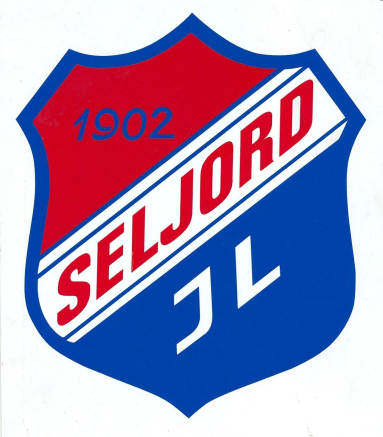 InnhaldInnhald	2Innleiing	3Grunnlagsopplysningar for idrettslaget	3Formål og målsetting	3Verdigrunnlaget	3Organisering	4Årsmøtet	5Styrets funksjon og samansetning	5Undergruppene	7Medlemar	7Forsikring	8Anlegg	8Dyrsku-dugnaden	8Informasjon	9Økonomi	9Rekneskap	9Medlemskontingent	9Treningsavgift	9Startkontingent individuelt	10Deltakaravgift lagidrettar	10Eigenandelar	10Reklame/sponsoravtaler	10Kiosksal	10Løn og honorar	10Reiserekning	10Klubbdrakter og profilering	11Reglar for Seljord IL	11Retningsliner for foreldre/føresette	11Retningsliner for utøvarar	11Retningsliner for trenerar	12Mobbing	12Seksuell trakassering	12Alkohol	12Reglar for reiser	13Politiattest	13Fair Play	14Dugnad	15Retningsliner for nettsider og sosiale mediar	16Skikk og bruk for e-post	16Trafikksikker klubb - Retningsliner for gjennomføring av transport	17Utmerking og æresmedlemskap	18InnleiingOrganisasjonsplanen er meint som et styrande dokument for Seljord Idrettslag med overordna retningsliner som lagets styrande organ skal arbeide etter.  Hovudstyrets posisjon som lagets øvste organ for alle aktivitetar i laget har ein sett på som spesielt viktig å framheve og underbygge. Organisasjonsplanen er utarbeida innanfor rammene av lagets lover.Hovudstyret eller andre organ innan laget som hovudstyret gjev fullmakt, kan vedta nærmare instruksar/retningsliner innanfor ramma av det som er trekt opp i organisasjonsplanen.Hovudstyret bør sjå til at organisasjonsplanen blir underlagt regelmessig revisjon og har eit overordna ansvar for å sjå til at organisasjonsplanen blir gjort tilfredsstillande kjent blant lagets styrande organ og medlemmar i Seljord IL.Grunnlagsopplysningar for idrettslagetNamn: Seljord IdrettslagStifta: 28. mars 1902Idrett: FleiridrettslagPostadresse: Postboks 86, 3835 SeljordE-postadresse: post@seljordidrettslag.noBankkonto:2711.05.01272Banksamband: Sparebanken Din SeljordInternettadresse: www.seljordidrettslag.noOrganisasjonsnummer i Brønnøysundregisteret: 987 336 994Tatt opp som medlem i Norges idrettsforbund og olympiske og paralympiske komite/NIF Registrert tilknytning til Telemark idrettskretsRegistrert tilknytning til Seljord idrettsrådÅrsmøtemånad: FebruarFormål og målsettingSeljord IL skal vere ein open og demokratisk organisasjon der formålet er å drive idrett organisert i Norges idrettsforbund og olympiske og paralympiske komité (NIF).Arbeidet skal bere preg av frivilligheit, demokrati, lojalitet og likeverd. Alle idrettslige aktivtetar skal bygge på grunnverdiar som idrettsglede, fellesskap, helse og ærlegdom.Idrettslaget er sjølveigd og frittståande med utelukkande personlege medlemmar.Idrettslaget har som målsetting å aktivisere flest mogleg barn og ungdom i Seljord gjennom å tilby idrettslege aktivitetar. Overordna målsetting er å skape eit sunt og godt miljø for barn og ungdom i Seljord.VerdigrunnlagetVerdigrunnlaget fortel om levereglane i Seljord ILFelles verdiar når dei er godt forankra og synleggjort skapar:fellesskap og harmonilojalitet og forplikting meining og motivasjonFelles verdiar dannar utgangspunkt for felles:levereglar i styretlevereglar for trenarteamspelereglar i lagaforeldrevettreglarOrganisering Merknad:Kjønnsfordeling: ” Det skal vere minst 2 representanter for hvert kjønn i styret , råd, utvalg mv. med mer enn 3 medlemmar. I styret, råd og utvalg som består av 2 eller 3 medlemmar, skal begge kjønn vere representert” Jf. Idrettslagets lov § 5ÅrsmøtetÅrsmøtet er lagets høgaste myndigheit.Årsmøtet blir halde ei gong i året innan utgangen av februar.Protokollen frå årsmøtet sendas til idrettsrådet i kommunen og leggas ut på idrettslagets heimeside.Innkalling til årsmøtet skal skje 1 månad før årsmøtet vert halde. Innkalling annonseras på heimesida og i lokalavisa og sendas ut til alle i styret og til undergruppene.Innkomne forslag skal vere styret i hende 2 veker før årsmøtet og sakspapira skal sendas ut 1 veke før.Årsmøtet er for medlemmar i klubben, det vil sei dei som har betalt medlemskontingenten. Foreldre/føresette har ikkje fullmakt til å stemme for medlemmar under 15 år.Årsmøtet legg grunnlaget for styret sitt arbeid og alle som ønskjer å bli med å bestemme korleis klubben skal drivas bør stille på årsmøtet. Årsmøtet skal gjennomføras slik det er fastsatt i lovens årsmøteparagraf 15RevisorarRevisor skal vurdere om årsregnskapet er utarbeidet og fastsatt i samsvar med idrettens rekneskaps- og revisjonsbestemmelsar, og om organisasjonsleddets styre har oppfylt sin plikt til å sørgje for ordentleg og oversiktleg registrering og dokumentasjon av rekneskapsopplysningar i samsvar med idrettens rekneskaps- og revisjonsbestemmelsar.Korleis revisjonen utføras finnes i NIFs lov kapittel 4.ValnemndValnemnd har ein av klubbens viktigaste oppgåver. Den har ansvaret for personalmessig og funksjonell utvikling av klubben ved å rekruttere nye styremedlemar/-medarbeidarar etter nøye vurderingar av medlemsmassa. Valnemnda skal til årsmøtet kome med følgjande framlegg:Styremedlemar og varamedlem som er på val i hovudstyretRepresentant + varamedlem til styret for Granvin 2 representantar + 1 vara til Seljord Idrettsråd1 representatn + 1 vara til styret i Raudkleiv veglag2 likestilte revisorar som er på val annan kvart årValnemndas pliktar: å vurdere styrets og komiteanes verksemd, sjå til at medlemanes syn på styrets arbeid blir tatt opp til behandling, å diskutere med styret om eventuelle endringar i styrets samansetning, å halde seg informert om, og diskutere med, medlemane om ulike kandidatar for styreoppdrag, og gjennom det få greie på om ønska personar har kunnskap, tid og interesse for oppdraget, å gjennomgå for styret og medlemane kva for forandringar / nomineringar som kjem til å bli foreslått, før årsmøtet, på det tidspunkt vedtektene bestemmer, kome med skriftleg forslag på nominering som skal føreleggas medlemane på årsmøtet, under årsmøtet å presentere valnemndas forslag, samt etter årsmøtet å analysere eige nominasjonsarbeid. UndergruppeneSeljord IL er eit fleiridrettslag med per i dag 4 undergrupper: FotballgruppaHandballgruppaSki- og skiskytargruppaRidegruppaFriidrettsgruppaSykklegruppaAlle undergruppene ved leiar er medlem av styret i Idrettslaget. Kvar undergruppe skal ha eit styre på minimum 4 medlemer som minimum skal bestå av leiar, nestleiar, skrivar og økonomiansvarleg. Undergruppa kan fritt velje fleire i styret med eigne ansvarsområder. Undergruppene har eigne årsmøte etter avslutta sesong. Dei har også eigen valnemnd beståande av minimum 2 medlemar.Hovudstyret i Seljord IL har i tillegg vald å organisere matsalet under Dyrskun i eiga Dyrskugruppa Dyrskugruppa består av per i dag 9 medlemar og rekrutterar sjølv leiar og medlemar til gruppa.Ansvaret for anlegg på Eventyrøy og Raudkleiv er organisert i eigne grupper etter behov ProsjektgrupperIdrettskule for barn og ungdom vert organisert med medlemar frå undergruppene.Idrettsskule for barnIdrettskule for ungdomMedlemarMedlemskap i Seljord IL er først gyldig og reknas frå den dag kontingenten er betalt.For å ha stemmerett og kunne veljast til tillitsverv, må eit medlem ha vore tilslutta idrettslaget i minst 1 månad og ha betalt kontingent.Medlemskap i Seljord IL kan opphøyre ved utmelding, stryking eller eksklusjon. 
Utmelding skal skje skriftlig og får verknad når den er mottatt. 
Ein tilsett kan vere medlem i klubben men har ikkje stemmerett på årsmøtet og den tilsette kan ikkje veljas til verv i klubben eller overordna organisasjonsledd.Stryking kan finne stad av medlem som skylder kontingent for meir enn eit år. Medlem som strykas kan ikkje takas opp igjen før skyldig kontingent er betalt. Dersom eit medlem skylder kontingent etter forfalt to års kontingent, skal medlemsskapet bringes til opphøyr ved stryking frå idrettslagets side.Ved innmelding bør medlemene fylle ut eit skjema med  namn, fødselsdato, adresse, e-post, mobilnr. og namn på føresette. Dette for å få eit bra og oversiktelig medlemskartotek.Undergruppene skal  levere medlemslister innan gjevne fristar til hovudstyret.Medlemskontingent blir sendt ut frå klubbens hovudstyre. Ingen undergrupper sender ut eigne rekningar.ForsikringIdrettsforsikring for barnAlle barn som er medlem av lag tilslutta Norges idrettsforbund og olympiske og paralympiske komité (NIF) eller som deltar i organisert aktivitet i klubbens/lagets regi er forsikra. Klubbforsikring   Saman med If har NIF utviklet ein egen klubbforsikring som er tilpassa klubbanes forsikringsbehov. AnleggSeljor IL er eigar og drivar av idrettsanlegget på Eventyrøy og skianlegget på Raudkleiv, samt deleigar av Granvin Kulturhus AS med idrettshall.Dyrsku-dugnadenSeljord IL har ein langsiktig avtale med Dyrskun Arrangement om matsal under Dyrskun. Totalt treng ein rundt 700 vakter desse 3 dagane + 100 vakter i til rigging og ettervask. Per i dag vert om lag halvparten av desse vaktene utført av medlemene i Seljord IL. Resten vert leigd inn frå andre lag.Følgjande instruks er utarbeidd for undergruppene i Seljord IL vedkomande Dyrskudugnaden:Alle gruppeleiarar må informere sine utøvarar m/føresette om kva som blir forventa av dei som aktive medlemmer av Seljord IL.Det bør delast ut eit informasjonsskriv ved oppstart av ny sesong (sjå under). Informasjonsskrivet må vera lik for alle gruppene. I utgangspunktet bør det forventast ei økt på Dyrsku’n av alle som brukar Seljord IL. For å få på plass mannskapslistene under Dyrskun stiller kvar undergruppe med mannskap i juni og august månad, som skal ringe rundt til sine medlemar. Kvar undergruppe får inntektsført timar for denne jobben.Dersom undergruppene får tak i eigen medlemar som kan ta ei dobbelvakt eller ei ansvarsvakt på 12 timar får også inntektsført ekstratimane til sin gruppe.Brev som går ut til alle medlemar i Seljord IL:TIL ALLE UTØVERAR M/FØRESETTE.Velkomen som brukar av Seljord Idrettslag. SIL har mange aktivitetar å by på.Av aktivitet kan ein nemne: Barneidrett, skitrening, fotballtrening, riding og handballtrening.Det kostar pengar å drive eit idrettslag, både til aktiviteten og anlegga.Vi er i ein situasjon der kommunen tek liten del av kostnadane til drift av anlegga ogaktiviteten. Av anlegg kan ein nemne: Idrettshallen på Granvin, fotballanlegget på Eventyrøy og skianlegget i Raudkleiv. I Seljord er vi så heldige at vi har Dyrsku-dugnaden. Det er den som avgjer korleis idrettslaget kan drive.Det er eit stort løft kvar haust å få i hamn dugnadslistene til denne dugnaden.SIL vil derfor gå meir systematisk tilverks for å få på plass eigen dugnadshjelp. I dag leiger vi inn ein stor del av dugnadshjelpa.Vi ber om at alle som er brukerar av SIL, tek min. 1 vakt i løpet av Dyrsku-helga, evt. får andre til å ta vakta si.De vil få ein telefon frå mannskapsgruppa om når de kan jobbe, og ein del anna praktisk informasjon.HUGS: Det er Dyrsku-dugnaden som avgjer kva nivå vi kan drive på.HelsingStyret i Seljord Idrettslag.InformasjonIdrettslaget informerer medlemene via nettsida som har adresse: seljordidrettslag.noØkonomiHovudstyret er juridisk ansvarleg for lagets økonomiHovudstyret er ansvarlig for å sette opp budsjett før årsmøtet.Alle innkjøp skal godkjennas av styret.Alle betalte faktura skal attesteras av 2 personer, den som har bestilt varen og styreleiar.Det skal teiknas underslagforsikring for dei som disponerer konti til Seljord IL.RekneskapKlubben skal føre eit rekneskap der kvar gruppe er ei avdeling i rekneskapen, dette i høve til rekneskapslova. Alle inn og utbetalingar skal gå gjennom klubben sin konto, det er ikkje lov å sette pengar som høyrer til klubben sine medlemmar inn på personlege konti.Alle eigenandeler og startavgifter skal betalas gjennom klubben. Når ein reiser med eit lag kan det betales ut forskot til lagleiar, vedkomande skal då levere inn reiseoppgjer og kvitteringar for brukte pengar. Ein skal levere reiserekning/utleggskjema med kvitteringer for å få igjen det ein har lagt ut. Eksempel.Dersom ein vel å opprette ein eigen konto til for eksempel Norway Cup er denne konto ein del av rekneskapen til fotballgruppa og Seljord IL og skal revideras på lik line med andre konti til Seljord IL. Manglar det bilag eller at ein ikkje kan gjere greie for uttak av pengar, kan dette reknas som underslag av medlemanes pengar.MedlemskontingentMedlemskontingenten fastsettas på årsmøtet som eigen sak  jf. idrettslagets lov §4. Medlemskontingent skal betalas for kvart enkelt medlem, familiemedlemsskap reknas som ei rabattordning og ein må fortsatt registrere kvart enkelt medlem med namn og betalt beløp då revisor skal kontrollere medlemslister mot rekneskap.Medlemskontingentane til Seljord IL:Familiemedlemskap : 			kr 500,-.Enkeltmedlem over 18 år:  		kr 300,-.Enkeltmedlem til og med 18 år: 		kr 200,-.Innkrevjingsrutinar: Faktura sendes ut innan utgangen av mars månad.Første purring er 30 dagar etter forfall.Medlemar som ikkje har betalt kontingent dei 2 siste åra vert sletta 31.12.TreningsavgiftKvar undergruppe (med unntak av Ridegruppa) inklusiv barneidrett og herretrim har treningsavgift med følgjande satsar:Aktiv til og med 12år alle grupper ekskl. fotball		kr. 100,- per år.Aktiv til og med 12 år i fotballgruppa			kr. 200,- per årAktiv over 12 år alle grupper				kr. 400,- per år.A-laget fotball 						kr. 1200,- per årIdrettsskulen 5 til 12 år					kr. 100,- per årIdrettsskulen 13 til 19 år				kr. 200,- per årStartkontingent individueltIndividuelle startkontingentar dekkas av Seljord IL innanfor budsjettet til undergruppa.Deltakaravgift lagidrettarSeljord IL dekker påmeldingsavgift i lagidrettar innanfor budsjettet til undergruppa.EigenandelarPå idrettsarrangement, stevne, cupar mv. kan den einskile gruppe sjølv bestemme innanfor budsjettet kva den einskilde deltakar skal betale i eigenandel. Reklame/sponsoravtalerAlle sponsoravtalar skal godkjennas av hovudstyret. Ei undergruppe kan ikkje inngå eigne avtalar utan godkjenning frå hovudstyret.KiosksalDersom undergruppene har kiosksal på sine arrangement skal det opprettas ein eigen bankkonto og føras rekneskap etter reglane til Seljord IL.Løn og honorarAll løn utbetalas etter skriftleg avtale mellom Seljord IL og den dette gjeld. Dersom ein får faktura frå privatpersonar skal ein alltid innrapportere dette som løn etter gjeldande rekneskapsreglar. ReiserekningReiserekning/utlegg - standardskjema:Ein skal nytte standardskjema når det gjeld reise og utlegg.Krav til reiserekning:Alt fylles ut på reiserekninga:namn, adresse, fødselsdato, bankkontotil og frå og dato for kvar enkelt reiseformål med kvar enkelt reiseved diett må klokkeslett (avreise/framkomst) gjevast oppVedlegg til reiserekninga (kvitteringar):Originalkvitteringar skal alltid leggas ved Klubbdrakter og profileringLagsdraktene til Seljord IL: Raud trøye og svart bukseAlle medlemar får kjøpt treningsdressen til Seljord IL på Intersport Seljord ved å hente dressen sjølv og framvise medlemsskap i SIL til følgjande prisar:Lagsdress:Juniormodell		kr. 300,-???Vaksenmodell		kr. 550,-???(Seljord IL har då sponsa kr. 200,- per lagsdress)Skidress:Juniormodell		kr  750,-???Vaksenmodell		kr 1250,-???(Seljord IL har då sponsa kr. 500,- per skidress)Seljord IL har og ei rabattavtale med Intersport Seljord på 20% (utanom det som er på sal) på treningsutstyr til bruk i idretten til dei som har betalt treningsgebyr for i SIL.Trenarar og lagleiarar/oppmenn i Seljord IL får lags-/skidressen vederlagsfritt og skal alltid nyttast når ein representerer Seljord IL på idrettsarrangement.Individuelle konkurransedressar dekkast av medlemet, men ein kan søkje hovudlaget om støtte dersom laget gjer eit felles innkjøp av dressar med lik profilering. Reglar for Seljord ILRetningsliner for foreldre/føresette Respekter klubbens arbeid. Det er frivillig å vere medlem av Seljord IL, men er du med følgjer du våre reglarEngasjer deg, men hugs at det er barna som driv idrett – ikkje duRespekter trenaren sitt arbeid og anerkjenn han/henne overfor barna dineLær barna folkeskikk. Gå føre som eit godt eksempelLær barna å tåle både medgang og motgangMotiver barna til å vere positive på treningVis god sportsånd og respekt for andreVed usemje snakkar du med den det gjeld – ikkje omHugs at det viktigaste av alt er at barna trives og har det gøy!Retningsliner for utøvarar Respektere kvarandreHa gode holdningarVer lojal mot klubb og trenereHjelp kvarandreFølg klubbens reglarStill opp for kvarandreVer ærleg overfor trenar og andre utøvararHa eit godt samhaldStå samanStille på treningar og stevner ein har forplikta seg tilVis engasjementHa gode arbeidsholdningarVer stolt av eigen innsatsHa eit objektivt ansvar for miljø og trivselMOBBING ER IKKJE AKSEPTERTRetningsliner for trenerarSOM TRENAR I SELJORD IL SKAL DU BIDRA TIL:Mestring, sjølvstendigheit og tilhørsle for utøvarenPositive erfaringar med trening og konkurranseÅ fremme eit godt sosialt miljø, lagånd og vennskapAt utøvarar skal kunne drive idrett i andre grupperSamarbeid og god kommunikasjon med andre trenarar, leierar og foreldreVer eit godt forbildeMøt presis og godt forberedt til kvar treningSom trenar er du veiledar, inspirator og motivatorBry deg litt ekstra og involver deg i utøvarane dineBli kjent med utøvaranes individuelle mål og oppleving av treningaSøk å utvikle sjølvstendig vurderingsevne hjå utøvarenVis god sportsånd og respekt for andreVær bevisst på at du gir alle utøvarane oppmerksamheitEin kvar utøvar eller gruppe skal utfordras til å utvikle sine ferdigheitarINNHALDET I TRENINGA SKAL VERE PREGA AV:Ein målretta planProgresjon i opplevingar og ferdigheitarStadig nye utfordringar slik at utøvaren flytter grenserEffektiv organiseringSaklig og presis informasjonKreative løysingarFleksibilitet ved problemløysingSom trener er du ansvarlig for god kommunikasjonMobbingMobbing har blitt eit problem i det norske samfunnet både på sms og mail. Dette er noko idretten ikkje aksepterer.  Vi forpliktar oss alle til å:Skape et inkluderande miljø i Seljord ILSjå det positive i andreBruke kroppsspråket på en positiv måteVise at vi er imot mobbing, med ord og handlingarIkkje misbruk telefon eller internett for å plage andreIkkje bruk andre for å hevde ossIkkje frys ut, eller snu ryggen til andreRespekter at vi er forskjelligeTa ansvar og sei frå dersom vi ser at nokon blir plagaSeksuell trakasseringIdretten tiltrekk seg dessverre personar som ikkje kjem til oss pga idretten vi utfører, men for å finne lette offer for sine eigne laster. Dersom nokon oppdagar seksuell trakassering er du pliktig til å ta dette opp med leiinga i Seljord IL.  Alkohol Her er idrettsforbundet sin holdning til alkohol som også gjeld for Seljord IL:
IDRETTENS HOLDNING TIL ALKOHOL
Vedtatt av Idrettsstyret 16. mars 2004, sak 541. Norges Idrettsforbund og Olympiske Komité skal fremstå som en organisasjon som arbeider mot bruk av alkohol i idrettslig sammenheng. (NIFs lov §11-)2. Barn og unge som deltar i aldersbestemte klasser (under 18 år) skal møte et trygt og alkoholfritt idrettsmiljø. Trenere, ledere og utøvere skal fremstå som gode forbilder for barn og unge og ikke nyte alkohol i samvær med utøvere i denne alder. 3. Medlemmene i organisasjonen skal informeres om de skadevirkninger alkohol har på prestasjonsevnen, sikkerheten og det sosiale miljø. 4. Tribunekulturen skal være trygg, familievennlig og alkoholfri. På tribunene skal det derfor ikke nytes alkohol i tilknytning til konkurranseaktivteter. I lokaler tilknyttet idrettsanlegg gjelder de kommunale skjenkebestemmelser dersom lokalet leies ut til private. (NIFS lov §11-) Reglar for reiserREISEINSTRUKS FOR SELJORD IL1.	Føremål1.1 	Å gjere reise og opphald ved kampar, turneringar og treningsleirar til ein trygg, god og minnerik oppleving for aktive og leiarar.1.2 	Skape tryggleik for føresette som overlet barn og unge i klubbens varetekt.1.3 	Gje tryggleik for våre leiarar om kva som forventas av dei.2.	Omfang og forutsetningar2.1 	Desse reglane gjeld for alle reiser i samband med kampar, turneringar og treningsleirar medovernatting der aktive under myndigheitsalder deltek.2.2	Reiser som omfattas av desse reglar er å betrakte som alkoholfri sone for aktive og leiarar fråavreise til heimkomst.2.3	På alle reiser i regi av Seljord IL, skal det utpekas ein ansvarlig hovudleiar som har overordna myndigheit frå avreise til heimkomst.2.4 	Der kor fleire lag deltek skal kvart lag ha med seg min. 2 leiarar inkl. trenar/lagleiar. Min. 1 av leiarane skal vere av same kjønn som lagets deltakarar. Desse leiarane har ansvar for sitt lag eller gruppe. 3.	Hovudleiar3.1 	Før avreise skal det avhaldas informasjonsmøte for deltakarane og deira føresette, eller på annan måte sørgje for at tilstrekkeleg informasjon blir gjeve.3.2 	Sørgje for at oppdatert deltakarliste med heime telefon nr. på alle deltakarane finnes ved avreise. 3.3 	Sørgje for at det avhaldas orienteringsmøter for alle leiarane før og under opphaldet, og sørgje for at leiarane er kjent med denne instruks.3.4 	Har overordna ansvar for at reisa går føre seg etter dei retningsliner klubben har bestemt, og skal saman med dei øvrige leiarane bidra til trivsel for alle deltakarane.3.5 	Sørgje for at det etter reisa blir levert rekneskap med bilag for turen til gruppas kasserar. Dette skal vere signert av 2 personar.3.6 	Hovudleiar rapporterar til gruppeleiar, men i saker av følgjande karakter skal her som elles øyeblikkleg og direkte rapportere til leiar av hovudstyret.OvergrepssakerUlykke med personskaderDødsfall blant klubbens medlemmarØkonomisk utroskapKlare brot på det klubben ønskjer å stå forAndre saker som kan medføre spesielle medieoppslag, eller merksemd frå det         offentlege.PolitiattestPolitiattest skal krevjas av personar som skal utføre oppgåver for idrettslaget som inneber eit tillits- eller ansvarsforhold overfor mindreårige eller menneske med utviklingshemming. Med mindreårige meiner ein barn og unge under 18 år. Personer under 18 år skal også krevjas politiattest. Den nedre grense er 15 år.Kven skal vi ha attest frå? Trenerar, oppmenn, foreldre som er med på turneringar som leiarar. Dei som ofte kjører andre sine barn. Det er betre å ha for mange attester enn ein for lite.Kva skal idrettslaget gjere?Styret skal krevje politiattest av alle tilsette og frivillige som skal utføre oppgåverfor idrettslaget som inneber eit tillits- eller ansvarsforhold overfor mindreårigeeller menneske med utviklingshemming.Styret skal oppnemne ein person som er ansvarleg for å handtere ordninga med politiattesti idrettslaget. Det skal også oppnemnas ein vararepresentant.Styret må informere om ordninga på idrettslagets heimmeside. Der skal også namnog kontaktinfo på personane som skal handtere ordninga i idrettslaget gå fram.Idrettslaget må fastsette kva for oppgåver og kva for personar som er omfatta av ordninga.Den styreoppnemnte skal informere den/dei aktuelle personane om at dei må hapolitiattest. Den styreoppnemnde skal sende inn søknad om politiattest til politiet. Søknaden måunderteiknas av søkaren og av den styreoppnemnde. Attesten sendas frå politiet tilden einskilde søkar.Alle som skal ha politiattest må framvise attesten for den styreoppnemnde.Den styreoppnemnde skal lagre opplysningar om kva for personar som er kravdPolitiattest frå, at attesten er framvist og dato for framvisinga. Sjølve attesten beheldsøkaren.Idrettslaget skal ikkje gje oppgåver som inneber eit tillits- eller ansvarsforhold overformindreårige eller menneske med utviklingshemming til personar som ikkje framvisarpolitiattest eller som har merknad på attesten.Idrettslaget kan når som helst kontakte NIF for råd og veiledning i desse sakene påtelefon 800 30 630 eller på e-post til politiattest@idrettsforbundet.no.Fair PlayFotball og handball har Fair Play regler som skal følgjast.For speleraneSom spelar har du eit ansvar for at du oppfører deg i den rette Fair Play-ånd. Det er kanskje enkelt å sei, men kva betyr det?Fair Play betyr at du som spelar må:Ta godt vare på dine medspelarar og inkludere nye lagkameratar Unngå stygt spel og filming Skape tryggleik og god lagånd på banenFair Play-ånden skal vakse fram ved:Å trene og spele kamper med godt humør Å behandle motstandarane med respekt Å hjelpe skada spelar uansett lag Å takke motstandaren etter kampen Å ikkje kjefte på andre spelarar eller dommarenFor trenerar og leierarSom trenar og leiar har du ansvar for at spelet utøvas i den rette Fair Play-ånd. Du skal sørgje for at spelarane har god kjennskap til reglar og retningsliner, og at desse blir fylgt. Du kan invitere spelarar og dommarar til temamøter, der situasjonar vert tatt opp til vurdering og bevisstgjering.Det er ditt ansvar som trenar eller leiar at spelarane forstår:Meininga av dommarens situasjon og funksjon At dommarane må ta hurtige val – og dermed umulig kan vere feilfrie Meininga av å ikkje overreagere på dommaravgjersler At det er dommarens avgjersle som tel, og at det er bortkasta å pådra seg straff for kjeftbruk Meininga av å følgje regelverket - det tenar alle partar og dermed også speletFor føresette og foreldreFøresette, foreldre og besteforeldre er ein viktig ressurs for norsk handball og fotball. Det er fint om også dykk bidreg til trivsel og fair play i lagmiljøet!Ta ansvaret og tenk over følgjande:Din interesse og oppfølging betyr mykje for barn og unge Likeverd, aksept og inkludering bør gjelde alle i handball- og fotballmiljøet Verdsett oppleving, god oppførsel og lagånd høgt Respekter trenarens bruk av spelarar – ikkje kritiser hans/hennar avgjersler Dommaren prøver også å gjere sitt beste – ikkje kritiser hans/hennar avgjersler Resultatet må ikkje bli for viktig - den enkelte spelars mestring har også stor betydning Gi oppmuntring til alle spelarane - ikkje bare dine kjente Stimuler til deltaking - utan nokon form for press Ta gjerne initiativ til å bidra på foreldremøter for å avklare haldningar og ambisjonarFor publikum og supporterarDin interesse som publikummar og supporter er viktig for norsk handball og fotball, enten det gjeld kampar for barn, ungdom eller vaksen.Har du tenkt over at du som publikummar er med på å bidra til kva for stemning og atmosfære kampen skal ha. Uansett om det gjeld kampar i topp eller bredde spelar publikum og supporterane ein viktig rolle i forhold til stemninga.Tenk over følgjande:Verdsett opplevinga, god oppførsel og lagånd høgt Det viktigaste er tross alt å støtte laget ditt, uansett resultat Respekter trenarens bruk av spelarar – ikkje kritiser hans/hennar avgjersle Dommarane gjer sitt beste Dommarane må ta mange og hurtige val – og dommarane kan dermed umulig vere feilfri Respekter dommaranes val - ikkje kritiser hans/hennar avgjersler Ikkje overreager på dommaravgjerslerDugnadEin kan ikkje gje medlemane anledning til å kjøpe seg fri frå dugnad.Det ein alternativt kan gjere er å ha ei høg medlemsavgift der ein kan få rabatt for utførte dugnadsjobbar. Ein kan også bruke dugnad til å gje medlemar anledning til å jobbe inn utgifter til treningsleirar, turneringar og andre reiser. Her kan ein også legge inn fordeling av dugnads inntekter i forhold til kva den einskilde har bidrege med i dugnadstimar.Retningsliner for nettsider og sosiale mediarSeljord idrettslag er opptatt av at kvar treningsgruppe/lag har «levande» nettsider som suppleras med små nyheiter, linkar til nyheiter på nettsidene og bilde på Seljord idrettslag offisielle Facebook side samt på Instagram via hashtag #seljord-il. Ved utstrakt bruk av nettsidene vil kommunikasjon og informasjon bli tilgjengeleg for flest mogleg, både utøvarar, føresette og andre interesserte.Bruk av bildeBilde av identifiserbare personar skal ikkje publiseras utan aktivt samtykke frå dei involverte personane. Dette vil sei at kvar person som er avbilda må individuelt takke ja, enten munnleg eller skriftleg, til at eitt eller fleire bilde blir publisert på internett. For barn under 15 år skal også ein føresett gje samtykke.gje samtykke.Spesielt når ein brukar bilde av mindreårige er det viktig at ein vel bilde som framstillar barna på ein positiv måte. Ver forsiktig med bruk av bilde der barn har lite kler (f.eks. badekler), og publiser aldri bilde med høy oppløysning. Prøv å unngå bruk av nærbilde, ta heller bilde på avstand.Situasjonsbilde eller oversiktsbilde, der aktiviteten heller enn personene er motivet og kor ingen av personane er identifiserbare, kan publiseras utan løyve frå personane på bildet.Bilde som fell utanfor retningslineneDersom du oppdagar bilde som Seljord IL medlemmer har publisert og som fell utanfor retningslinene våre, oppfordras du til snarast å melde dette til medlem@seljordidrettlag.noBruk av sosiale mediarSeljord idrettslags bruk av sosiale mediar skal ikkje bidra til eit press for at barn og unge skal bli medlemmer av sosiale nettverk. Hugs at alle sosiale nettverk har ei aldersgrense som skal respekteras.Utover Seljord idrettslags offisielle Facebook side er det opptil kvar treningsgruppe å opprette lukka grupper på Facebook. Dersom dette blir gjort, oppfordrar vi til at treningsgruppene brukar nettsida til treningsgruppa som hovudsystem samt at dette gjeras i samråd med leiing i særidrettsgruppa i Seljord idrettslag (for eks leiar for SIL Fotball). Ei eventuell Facebook gruppe skal supplere bruken av nettsida.NettvettreglarBilde og tekst skal ikkje innehalde element av ironi, mobbing, usaklege negative kommentararRespekter alltid opphavsretten (ein kan ikkje fritt publisere bilde ein finn gjennom f.eks. Google søk)Inaktive Facebook grupper skal leggas nedHugs å vere ein god ambassadør for Seljord på nettMeir informasjonDu finn meir om personvern hos Datatilsynet: Veiledning om lovverk og reglar for publisering og personvern på internettSkikk og bruk for e-postUnder er forslag til reglar ved utsending av e- post til medlemar og andre. Vurder kven du set som hovudmottakar. Hovudmottakaren skal svare på innhaldet dersom det ikkje er rein informasjon. Medlemar plikter å ta imot informasjon på epost frå leiinga. Slik epost skal sendas ut med adressene i blindkopifeltet. Vurder kven du informerer i ” KOPI ” - feltet. Styresaker skal bare til det styret som behandlar saka inntil avgjer er tatt eller til styreleiar gir beskjed til noko anna. Kopifeltet er ein muligheit til å informere mottakarar utan krav om aksjon. Ha respekt for andre si tid. Vær kritisk ved bruk av e-post for sending av meldingar til mange. Ved massedistribusjon av informasjon bør link til heimesida brukas. Bruk feltet ”emne/tittel” til å gi meldinga ein kort, men informativ overskrift. På denne måten kan mottakaren prioritere rett. Du bør ikkje blande fleire tema i same e-postmelding. Presenter den viktigaste informasjonen først i e-postmeldinga. Ver kort og konsis. Førestill deg korleis mottakaren vil oppfatte innhaldet. Tenk på korleis teksten i e-postmeldinga vil virke for mottakaren. Unngå unødig bruk av store bokstavar, utropstegn og spørsmålsteikn. Dette kan oppfattas som SKRIKING. DIN HENSIKT med dette kan feiltolkas av lesaren! Det er viktig at du bruker enkelt språk, korte avsnitt, og blanke liner mellom avsnitt (”enter/lineskift”). På denne måten blir din meining oversikteleg og lett å forstå for mottakaren. Ver forsiktig med bruk av fargar og andre formateringar. Ved slike behov er vedlegg til e-post veleigna. Ver spesielt varsam med å sende e-post dersom du er opprørt eller irritert. E-postmeldingar er ”evige” og bør tåle dagens lys uansett samanheng. Tenk deg om. Gjer det til ein vane alltid å lese gjennom heile innhaldet. Sjekk spesielt adressatane, og at alle vedlegg som det refereras til, er med før du sender. Svar på e-post så raskt du kan. Framfor alt – svar! Trafikksikker klubb - Retningsliner for gjennomføring av transportI Seljord IL vert spelarar/idrettsutøvarar stort sett transportert i privatbilar til kampar og idrettsarrangement, enten ved samkjøring, ved at føresette køyrer eigne barn eller ved at utøvaren køyrer eigen bil. Vi arbeider for auka fokus på trafikksikkerheit for klubbens medlemmar under transport til og frå kampar/idrettsaktivitetar, også på sykkel til heimekampar, trening eller oppmøtestad.1. Ved alle reiser gjeld at …bilen skal være i forskriftsmessig og i forsvarlig stand.sjåføren skal være vaken og opplagt.trafikkreglane skal følgas.talet på passasjerar i bilen skal ikkje overskride bilens tillate tal.personen som sit i passasjersetet framme skal vere over 140 cm med mindre airbagen på passasjersetet deaktiverasalle skal bruke bilbelte og barn under 135cm skal bruke godkjent sete/bilpute.nakkestøtter skal vere tilpassa passasjerens høgde.lause gjenstandar i bilen er farlig ved bråstopp, desse må difor sikras før turen startar. Plasser bagasje slik at den ikkje dett ned, kastas framover under kraftig oppbremsing eller stenger midtgang og dører.sjåføren skal være ekstra merksam på sin åtferd i trafikken ved reiser der utøvaren er i alderen 15- 18 år. Sjåføren skal vere eit positivt eksempel for ungdomane.2. Vi oppfordrar spelaren/idrettsutøvaren til å …bruke hjelm når ein syklar.avtale felles oppmøte før avreise.bruke samkøyring.rullere på sjåførane, for eksempel ved å lage køyrelister.berekne god tid. Ved lange reiser bør det leggas inn stopp. Vel stoppestad kor det er lov å parkere og kor utøvaren kan ferdas trygt på plassen.3. Når lag/utøvarar transporteras med buss eller minibuss skal…leige av buss helst skje gjennom buss-selskap for å sikre god teknisk standard og erfaren sjåfør.vi være oppmerksam på at ved bruk av eigen, eldre buss er det store krav til vedlikehald og tilsyn. Ved bruk av eigen buss er kravet til erfarne og faste sjåførar ufråvikeleg.alle passasjerar skal ha sitteplass.bussens bilbelte skal nyttas.4. FormidlingTrafikksikker klubb skal takas opp som tema på styremøte i undergruppene kvert år, og på trenar-/lagleiarmøte.Trenar/lagleiar skal ta opp tema og minne om retningslinene på foreldremøter.Retningslinene skal følgje med køyrelister som vert sendt ut.Trafikksikker klubb synliggjeras på heimesida til Seljord IL.Utmerking og æresmedlemskapÅrsmøtet vedtar reglar for utdeling av utmerking for sportslege og andre innsatsar.Statuttar for tildeling av Seljord Idrettslag sitt krus:Kruset kan delast ut til medlem eller annan person som har gjort ein stor innsats for laget.Prisen skal henge høgt.Det kan takast omsyn både til aktiv idrett og administrativt arbeid.Innsatsen for laget bør ha strekt seg over tid (over 10 år).Grunngjevinga for tildelinga skal skrivast i "Krusvinnarprotokollen" og leggast ut på lagets heimeside.På kruset skal stå namnet til den det gjeld og årstal.Alle medlemer i laget kan koma med forslag på krusvinnar til hovudstyret seinast 4 veker før årsmøtet.Hovudstyret får fullmakt til å velje ut krusvinnar blant innkomne forslag eller frå eigne kandidatar.Utdelinga skal normalt skje i samband med årsmøtet eller i eit støre arrangement.Krusvinnarar i Seljord IL1976  Astrid (Vesla) Flatland.Aktiv handballspelar imeir enn 30 år. Ho har vore inspirator og hatt mange tillitsoppgåver i laget.1977 Gunnar SveinssonTrufast støttespelar i SIL både som aktiv fotballspelar og som tillitsmann. Formann i laget i 1945 og 1951. Forfattar av Seljord Spel med tema frå idrettsmiljøet i laget. Skrive om fotballprofilar i bygda.1977 Åsmund SkoriHan har vore aktiv i ski, hopp, friidrett,  handball og fotball. Han har vore formann i laget i 1937-38,58-59,63 og 69. I lange periodar kasserar i laget.1977       Gunleik HauglandEldskjel for breiddeidrett. Idrettsmerkegeneral. Har laget si største premiesamling etter a ha deltatt i alt av ski og fridrettskonkurransar  i bygda og nabobygdene.1978  Steinar ReitenStøttespelar for SIL i ein 30 årsperiode. Ansvarleg for opprusting av den fyrste garderoben på idrettsplassen. Tidtakar, saftkokar m.m. Spesielt viktig i -startfasen på Dyrskudugnaden. Formann i laget i 1965.1982  Magne EieslandAktiv i praktisk lagsarbeid. Primus motor i byggefasen av den nye lysløypa. Ansvarleg for merking og rydding av trimløypene til fjelltoppane i kommunen.1982 Gunhild ÅrmodtSekretær og alltid ansvarleg for start og sluttlister i samband med ski og friidrettsarrangement  i ei årrekkje.1982  Andres ØverbøIvrig støttespelar i samband med skigruppa i mange år. Tok ansvar for service/vedlikehald av snøskuteren.1992 Tor ReitenAktiv i fridrett med bl.a. 11 landskampar for Noreg. Trenar og oppmann for gutar og jenter i fotball. Initiativtakar for å få i hamn avtala om matsalet på Dyrskun. Formann i laget 76-77 og 97-98.1993  Randi NordskogSekretær i laget i mange år. Ansvarleg for mannskapslister til  Dyrskudugnaden i ei årrekkje. Dagleg leiar for matsalet.1994  Tone ReitenInitiativtakar til barneidrettskulen og trimgruppa. Oppmann i friidrett og ski og lagleiar i jentefotballen.  Leiar i laget 1985-86.1998  Odd TufteAktiv i  fotball. Ansvarleg for tilrigging på Dyrskun i samband med matsalet 1977-1998.1998 Gunnar    EilefstjønnAktiv støttespelar på mange plan. Innkjøpsskjef på Dyrskun frå 1977-98. Formann i laget 1988-89.1999  Dag NordskogAktiv fotballspelar i ei lang årre_kkje. Formann i fotballgruppa i mange år i 70-80 åra. Vedlikehaldsmann  på idrettsanlegget i fleire år.2001 Inger Espeland Langvarig innsats for å  få dugnadsarbeidet i hamn på  Dyrskun.  Kasserar i mange  år for matsalet. Aktiv med i vervegruppa for Idrettshallen. Innsatsen har gått over  mange år.2001 Lars BjådalHan bar vore formann  i  laget i frå 1991-1994.  Leiar av Dyrskugruppa 91-97. Viktig  bidrag  har vore å få aksept  for momsfritak ved  matsalet på Durskun saman med Gunnar  Eilefstjønn i 1993.2002 Svein Tveiten.Han har vore aktiv fotballspelar i 70 åra.  Han har  hatt trenaransvar for fotballspelarar og også  vore innom skitrening.  Ivrig tilretteleggar for mange verksemder. Medlem av initiativgruppa for matsalet på Dyrskun.  Byggeleiar for Idrettshallen og  Kulturhusdelen 1990-95. Byggeleiar for Ridehallen. Hans kandidatur er overmoge.2011 Svanhild Verpe MoenHo har vore aktiv handballspelar i Seljord IL frå 1985 til 2000 og trena lag frå 1980 talet og fram til i dag. Instruktør på handballskular i Seljord. Har vore skrivar i hovudlaget, kasserar og ført rekneskap i 8 år og var leiar i 2001 til 2003. Leiar i barneidretten i 2 år. Har vore medlem i handballstyret og leiar i fleire periodar. Ansvar for mannskapslistene til SIL og servering i kafeteria under Dyrskun i fleire år.2016 Jon AarbakkHan har vore med på Dyrskudugnad frå ca 1985 til i dag. Har hatt løypekjøring i den gamle lysløypa, i Kivledalen og nå i Raudkleiv frå ca 1988 til i dag i nesten 30 år. Har vore leiar i skigruppa i to periodar. Leiar i Seljord IL og Seljord Idrettsråd i to periodar. Er ildsjela til Raudkleiv som starta opp med forhandlingar med grunneigarane i 2000 og står i dag ferdig etter 15 års innsats.2016 Tellef SolåsHan var styremedlem i skigruppa i 2 år frå 92-93 og leiar i skigruppa 94-95. Frå 1996 til 2004 var han leiar i fotballgruppa då A-laget i fotball spela seg opp i 3. divisjon og var der i 6 sesongar. Var lagleiar for juniorjentelaget til Seljord i 2005. Han har vore leiar i Dyrskugruppa frå 1999 til i dag og er leiar i Seljord Idrettsråd og Seljord idrettslag frå 2013 fram til i dag.Statuttar for æresmedlemskap i Seljord IdrettslagÆresmedlemskap er lagets høgaste utmerking Utmerkinga skal henge svært høgt, og kan bare tildelas personar som har vore aktive i Seljord IL gjennom mange år.Æresmedlemskap tildelas personar som har utført usedvanleg fortenestefullt arbeid for laget gjennom mange år, har lagt ned ein spesielt stor administrativ innsats over lang tid eller i ei spesiell sak som har fått stor avgjerd for laget. eller  Gjennom mange år, så vel sportsleg som administrativt, har betydd svært mykje for miljø, samhald og trivsel i Seljord IL.Styret i Seljord IL skal til einkvar tid kunne vurdere kandidatar som skal utnemnas til æresmedlemer på bakgrunn av forslag fremma av medlemer i laget.Det er eit samla styre som utnemner æresmedlemmer.Markering av utnemninga bør skje på årsmøtet eller i eit støre arrangement.Æresmedlemmer får et livslangt og gratis medlemskap i Seljord IL.Den som utnemnas til æresmedlem skal motta eit synleg bevis på utnemninga i form av eit diplom.Det skal opprettas eit arkiv over æresmedlemmene med grunngjeving for tildelinga. Oversikt skal finnas på lagets heimeside.Æresmedlemmer skal inviteras til jubileum og andre store tilstelningar i lagets regi.	Æresmedlemar i Seljord ILDet er fastsett opning av den nye kunstgras- og friidrettsbanen på Eventyrøy sundag 28. august i samband med Sparebanken Din Cup på Eventyrøy Hovudstyret i Seljord Idrettslag er svært takksame og utruleg imponert over prosjektgruppas arbeid med det nye baneanlegget. Gunnar Eilefstjønn vart spurt av hovudstyret om han kunne ta på seg å rekruttere medlemar til ei prosjektgruppe som hadde ansvar for oppbygging av det nye baneanlegget på Eventyrøy. Dette tok han på seg og hadde innan kort tid fått med seg Olav Kåsa, Alf Johansen, Vidar Tveiten i tillegg til seg sjølv i prosjektgruppa. Frå Idrettslaget var elles Inge Nilsen, Kai Slåkvik, Roar Johansen og Tellef Solås med i prosjektgruppa. Gunnar, Olav, Alf og Vidar har saman hatt utruleg god styring og gjennomført prosjektet på ein svært tilfredsstillande måte. Her er det svært mange dugnadstimar som er lagt ned og i tillegg har Alf Joahnsen AS bidrege med ei gåve på maskinelt grunnarbeid til ein verdi av kr. 350.000. Hovudstyret har i styremøte 20.juli vedteke at Seljord IL vil påskjønne denne innsatsen ved å utnemne Gunnar Eilefstjønn, Olav Kåsa, Alf Johansen og Vidar Tveiten til æresmedlemar i Seljord IL. Sjølve utnevninga vil skje i samband med opninga av anlegget 28. august.Styrets funksjon og samansetning